GROUPES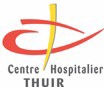 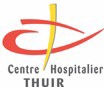      D’ECHANGES CLINIQUES 2018       C.R.I.A.V.S / D.S.A.V.S 66 / 11Objectifs: Partager sa pratique auprès des auteurs de violence sexuelle, construire une réflexion dans le penser ensemble, échanger et mettre en perspective la clinique de l’agir violent sexuel chez les personnes mineures et majeures.Fonctionnement: Présentation d’une situation autour d’une problématique proposée par un participant/ une équipe. Echanges pluridisciplinaires sur nos pratiques. Travail autour d’un support proposé par l’équipe du Centre Ressources. Tous les cas cliniques sont anonymisés.Public concerné: Professionnels des champs sanitaire, social, éducatif, judiciaire et pénitentiaire (méde- cins coordonateurs, médecins experts, psychiatres et médecins, infirmier en psychiatrie, médico-social ou unités sanitaires, psychologues, travailleurs sociaux, conseillers d’insertion et de probation pénitentiaire, Magistrats, etc).• Inscription obligatoire au dsavs@ch-thuir.fr       Nombre de participants: 15 maximum • Inscription GratuiteCRIAVS 66 11 / DSAVS - Centre de Soins Aline VINOT - 11 rue Joseph Cugnot 66 000 PERPIGNAN Tel : 04 30 53 12 97dsavs@ch-thuir.frDatesHorairesLieuxJeudi 25 janvier 201814h00-16h30CRIAVS, Centre de Soins Aline Vinot à PerpignanJeudi 15 février 201814h00-16h30CRIAVS, Centre de Soins Aline Vinot à PerpignanJeudi 15 mars 201814h00-16h30CRIAVS, Centre de Soins Aline Vinot à PerpignanJeudi 12 avril 201814h00-16h30CRIAVS, Centre de Soins Aline Vinot à PerpignanJeudi 17 mai 201814h00-16h30CRIAVS, Centre de Soins Aline Vinot à PerpignanJeudi 21 juin 201814h00-16h30CRIAVS, Centre de Soins Aline Vinot à PerpignanJeudi 27 septembre 201814h00-16h30CRIAVS, Centre de Soins Aline Vinot à PerpignanJeudi 18 octobre 201814h00-16h30CRIAVS, Centre de Soins Aline Vinot à PerpignanJeudi 08 novembre 201814h00-16h30CRIAVS, Centre de Soins Aline Vinot à PerpignanJeudi 20 décembre 2018       14h00-16h30     CRIAVS, Centre de Soins Aline Vinot à     Perpignan